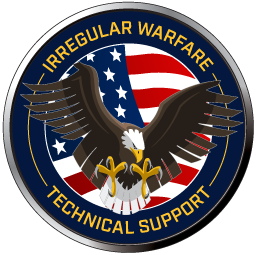 IRREGULAR WARFARE TECHNICAL SUPPORT DIRECTORATEIndirect Influence and Competition (I2C)REQUIREMENT SUBMISSIONFY23INDIRECT INFLUENCE AND COMPETITION (I2C)FOCUS AREASINFLUENCE AND INFORMATION CAPABILITIES Develop, test and deploy new tools, novel capabilities, and concepts for understanding target motivation, morale, and behavioral effects in order to deliver precision influence to relevant populations in the informational and physical domains.Institutionalize irregular warfare and irregular statecraft in military, intelligence, diplomatic, and development personnel’s doctrine and professional education to enable whole-of-government solutions at the operational levelDevelop methods of engaging all adversaries short of war to erode their power, influence, or willApply AI/ML technologies to expedite analysis ISO influence and information operationsAdvanced tools for use in hostile, uncertain, and permissive environmentsPARTNER, INDIGENOUS AND RESISTANCE NETWORK DEVELOPMENTConduct research, analysis, and development of new concepts and capabilities that integrate unique skill sets of combined US Military, Special Operations Forces, Interagency and International partners to develop supported human networks' abilities to defeat adversaries’ strategies, shape their perceptions, and deny their strategic objectives. Emphasis is placed on maturing the capabilities and capacities of the US to support underground, auxiliary, and/or public components of enabled networksImprove abilities to design, establish, assess, vet, protect, and expand networks partnered against revisionist and malign actorsProactive measures to undermine revisionist powers’ and malign actors’ disinformation, deception, sabotage, and economic coercion activities, as well as proxy, guerilla, and covert operationsDefeat adversaries’ strategies, shape their perceptions, deny their strategic objectivesImproved means of identifying, mapping and dismantling opposing networksCounter network disruption Tactical CyberOPERATIONALIZING IRREGULAR WARFARE Bolster the proactive mindset shift required to succeed through unified action in Irregular Warfare missions in order to compete more effectively against all adversaries in IW. Enable willing, empowered, and capable allies and partners leveraging their unique authorities, capabilities, and posture to reduce U.S. requirementsMethods to equip and train partners to operate less technologically-advanced, interoperable communications, equipment, and other systems and processes to enable partners to lead local and regional IW campaignsDevelop and institutionalize effective, persistent, small-footprint methods to train, advise, and assist partners in governance, civil society, and information operationsCultivate non-traditional partnerships, to include NGOs, academia, and commercial entities to expand DoD and interagency networksHow Can We Help End Users?Research and Development fundingFull time project oversightServe as a focal point to connect your organization with developersPartner with current end users and participate in ongoing projectsSubmit your own requirementParticipate in source selection and technical development to ensure deliverable meets Command requirementRequirements Preparation Who Can Submit? ***ANY end user with an innovative concept or problem-set can submit a requirement for consideration*** Submit directly to us, or go through your CoC’s Innovation Team.Unclassified and classified submissions allowed. The format is the same.What’s Required? Submission Form, and Submission Slides. Examples and shells are posted to the Directorate’s site (IWTSD.gov, under “I2C”), or e-mail I2C@iwtsd.govRequirements must align to one of our three focus areasAttendance by sponsoring organization at Requirements Review Meeting, Industry Day Key DatesOVERVIEWPlease fill out the form below to complete a Requirement Submission for the I2C subgroup. Submit this form, along with PowerPoint Requirement Submission slides (same info, but enables briefing it later on) to I2C@iwtsd.gov no later than the due date above.Title: Example: Network Development PlatformFocus Area:Select one of the following:Influence and Information CapabilitiesPartner, Indigenous, and Resistance Network DevelopmentOperationalizing Irregular WarfareCapability Gap:Identify the current capability gap and the R&D effort necessary to eliminate this gap.Explain background/impetus for this requirement and define how the desired solution enhances irregular warfare capability.How is it done today, and what are the limits of the current practice?Does someone else already possess the capability, necessary permissions/authorities that is better suited to achieve the operational effect? If so, what benefit is gained by expanding it to include your organization?Operational Application/Impact: Who cares? If this is successful, what difference will it make? What will be the application of this requirement? What type of conditions would this requirement apply to?Requisites:Does it require prerequisite knowledge, skills, or abilities to use it?Does the intended use or operational employment require certain certifications, authorities, or permissions?What do current policy, permissions, and authorities allow/prevent you from doing? Proposed Specifications, Key Performance Parameters, and Deliverables: What are you trying to do/create?Identify the required and desired thresholds/objectives: size, volume, weight, range, power, interfaces, costs, learning objectives, research questions, etc.Example:Enable sharing of international ‘best of breed’ techniques, tools, and procedures.Deliver of six (6) courses during a nine (9) month time period.Revision and modification of courses based upon feedback and customer requirements.Logistics and Interoperability: Only cite major considerations.Example: System must interface and be compatible with the Android Tactical Assault Kit (ATAK)Transition:Identify organization/agency that the capability will be transitioned to. Hardware/software: Who is responsible for assuming maintenance, updates, and operational support?Does it require training, and if so how will it be sustained (training or contracting instructors, resources, equipment) after transition?Identify sustainability (i.e. hosting options, system support, quantities needed, etc.)Funding, Endorsements:Example: ABC Department will provide $XX,XXX in FY23Identify if the requirement is endorsed by any O-5 or above CDR, GO, SES, staff OIC, etc. If not, whose endorsement do you intend to pursueRough Order of Magnitude (cost) and ScheduleGenerally aim for under $2M, 6-24 monthsOperational Project Task Manager and Unit:Name/Unit:Phone: NIPR E-Mail: SIPR E-mailPotential End Users:Name/Unit:Phone: NIPR E-Mail: SIPR E-mail:DateEvent   31 October 2021Requirements Due     Jan 2022 (TBD)I2C Requirements MeetingMarch 2022 (TBD)IWTSD FY23 Requirements Industry DayApril 2022 (TBD)Broad Agency Announcement (BAA) Released